					DETRAN/AM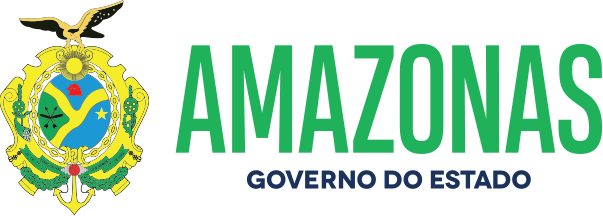 ESPÉCIE: Edital de Notificação de Autuação Nº 035/2022.O DETRAN/AM, fundamentado no art. 281, § único, II, da Lei 9.503, de 23.09.97, consubstanciado com a Resolução 619/2016 do CONTRAN e no princípio constitucional do contraditório da CF; Considerando as reiteradas tentativas de entrega de Notificações de Autuação por infração de trânsito por meio postal aos proprietários dos veículos; NOTIFICA que foram lavradas autuações cometidas pelos veículos de propriedade dos abaixo relacionados, devendo as partes interessadas efetivar apresentação do condutor e Defesa da Autuação no prazo de quinze dias, a contar da data da publicação do presente edital, podendo ser adquirido o formulário para Defesa no site do DETRAN/AM. A não apresentação do Condutor implicará ao proprietário do veículo (pessoa física – responsabilidade pela pontuação), (pessoa jurídica – agravamento art. 257, § 8º).Manaus,05 deAbril de 2022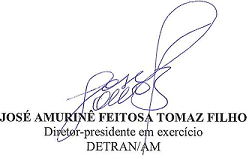 NºPlacaNº AutoCódigo daInfraçãoData daAutuação1 NOW-8171TD-00221378 516-9/1 13/03/222 QZQ-9I26TD-00221400 516-9/1 13/03/223 JWS-9636TD-00239059 659-9/2 14/03/224 NOU-4D51TD-00237503 520-7/0 16/03/225 JXF-6643TD-00240244 520-7/0 16/03/226 PHE-1133TD-00242550 703-0/1 16/03/227 PHM-5954TD-00237986 703-0/1 16/03/228 OAB-8109TD-00237781 518-5/1 17/03/229 OAB-8109TD-00237782 519-3/0 17/03/2210 OAK-8195TD-00240961 655-6/1 17/03/2211 PHG-9D79TD-00244101 659-9/2 17/03/2212 JXP-4078TD-00240965 501-0/0 17/03/2213 JXE-1298TD-00238429 659-9/2 18/03/2214 NOY-1848TD-00239365 659-9/2 18/03/2215 NOY-1848TD-00239366 501-0/0 18/03/2216 QZA-6I95TD-00237786 734-0/0 18/03/2217 OAK-2074TD-00242493 757-9/0 19/03/2218 JXB-2522TD-00237674 501-0/0 19/03/2219 NOL-2604TD-00231960 518-5/2 19/03/2220 NOJ-7691TD-00240270 659-9/2 19/03/2221 PHI-9470TD-00243908 663-7/1 20/03/2222 PHA-9814TD-00238877 734-0/0 20/03/2223 PHQ-6C21TD-00242566 703-0/1 20/03/2224 QZP-4H38TD-00242567 703-0/1 20/03/2225 PHV-9410TD-00234929 703-0/1 20/03/2226 JXO-2376TD-00242592 703-0/1 20/03/2227 OAI-8704TD-00234932 658-0/0 20/03/2228 PHY-9D16TD-00225929 607-6/0 20/03/22